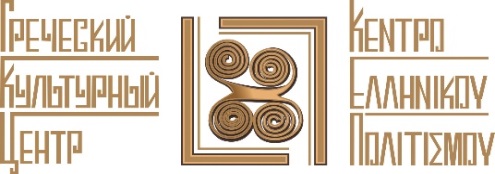 Обновленное расписание занятий на 2017-2018 академический год(действует с февраля 2018 г.)Московская Ассоциация предпринимателейМосква, ул. Станиславского, дом 22, строение 2Библиотека № 174 им. Данте Алигьери, ул. Строителей, д. 8, корп. 2 Институт международных транспортных коммуникаций (м. Марьина Роща/Савеловская ул.Новосущевская,д.26A)ПРОХОД В ЗДАНИЕ СТРОГО ПО СПИСКАМ!Храм Св.Петра и Павла, м.Красные Ворота/Комсомольская, Рязанский переулок, д.6Международный фонд славянской письменности и культуры. М. Третьяковская / Новокузнецкая, Черниговский пер., 9/13, стр. 2Храм Ризоположения Пресвятой Богородицы, ул. Докукина, 15
м. «Ботанический сад», последний вагон из центра, 5 мин. пешком через парк в сторону ул. ДокукинаРоссийский Государственный Социальный Университет (РГСУ)
м. «Ботанический сад», ул. Вильгельма Пика, дом 4, стр.1 Храм Живоначальной Троицы Патриаршее Подворье в Усадьбе Свиблово(м. Ботанический сад, Лазоревый проезд, 15, стр.3) в здании Православной школыАнтикафе «Греча»м.Аэропорт, Ул.Лизы Чайкиной 6, вход со двора, вывеска «Антикафе Греча» 7 мин. Пешком в сторону МАДиМосковская Ассоциация предпринимателейМосква, ул. Станиславского, дом 22, строение 2РАСПИСАНИЕ ДЕТСКИХ ГРУПП ГРЕЧЕСКОГО ЯЗЫКА ПРИ ГКЦ 2017-2018 гг.Российская Государственная Детская библиотека (ст. метро «Октябрьская») Калужская пл., д. 1)ИНФОРМАЦИЯ ПО РАСПРЕДЕЛЕНИЮ В ГРУППЫ ВЫСЫЛАЕТСЯ НА ЭЛ.ПОЧТУВ случае возникновения вопросов тел. +7-495-708-48-09/10.КВИТАНЦИЯ ДОГОВОР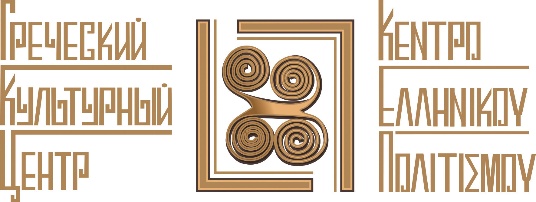 Επικαιροποιημένο πρόγραμμα μαθημάτων ελληνικής γλώσσας για το ακαδημαϊκό έτος 2017-2018 (ισχύει από Φεβρουάριο 2018)Το πρόγραμμα του Ακαδημαϊκού Έτους 2017-2018 δύνασθε να αντλήσετε στην εξής παραπομπή του Δικτυοτόπου του Κ.Ε.Π.ΕΒΕ Μόσχας, (Stanislavskogo street, 22/2, metro station «Taganskaya/Rimskaya»)Βιβλιοθήκη Ξένης Λογοτεχνίας Νο 174 «Δάντε Αλιγκέρι» (8, Stroitelei str., korpus 2, metro station «Universitet»)Ινστιτούτο Διεθνών Μεταφορικών Επικοινωνιών(26A , Novosuschevskaya str., metro station «Maryina Roscha/Savelovskaya»)Ναός Αγίου Πέτρου και Παύλου (6, Ryazanski pereulok, metro station «KrasnieVorota», «Komsomolskaya») Διεθνές Ίδρυμα Σλαβικής Γραφής και Πολιτισμού(9/13, Chernigovsky pereulok, stroenie 2, metro station «Novokuznetskaya», «Tretyakovskaya») Ναός Θεοτόκου(15, Dokukina str., metro station «Botanicheskyi sad»)
Ρωσικό Κρατικό Πανεπιστήμιο Κοινωνικών Σπουδών
(4 Vilgelma Picka str., bld.1, metro station «Botanicheskyi sad»)Ναός Ζωοδόχου Πηγής στο Σβίμπλοβο,Ορθόδοξο Σχολείο(15 Lazorevii  proezd, bld. 3, metro station «Botanicheskyi sad»)Antikafe «Grecha» (6, Lizi Chaikinoi str., metro station «Aeroport»)ΕΒΕ Μόσχας, (Stanislavskogo street, 22/2, metro station «Taganskaya/Rimskaya»)Πρόγραμμα μαθημάτων ελληνικής γλώσσαςγια το ακαδημαϊκό έτος 2017-2018παιδικά τμήματαΚρατική Παιδική Βιβλιοθήκη Ρωσίας(1, Kaluzhskaya sq., metro station «Oktyabrskaya»)Πληροφορίες σχετικά με την κατανομή των θέσεων ανά τμήμα αποστέλλονται μέσω ηλεκτρονικής διεύθυνσης (e-mail)Σε περίπτωση αποριών ή/και διευκρινίσεων, παρακαλούμε να επικοινωνείτε μαζί μας στα τηλέφωνα: +7-495-708-48-09/10.ΑπόδειξηΣυμβόλαιοУровеньДни проведения занятийВремя проведения занятийФ.И.О. педагогаАудиторияКурс по подготовке 
к сдаче экзамена на сертификатНачало занятий – 
25 февраля 2018г.ИДЕТ НАБОР!!!воскресенье13:00-16:00Костас Явропулос, Клавдия КандилаптиУровеньДни проведения занятийВремя проведения занятийФ.И.О. педагогаАудитория1 год обучения(февральская группа,) Начало занятий –03 марта 2018 г.  НАБОР ЗАКРЫТ!суббота12.30-15.30Марина НазаренкоКомпьютерный класс1 год обученияНачало занятий: 23 сентября 2017г.суббота11:00-14:00Алексей ГришинРозовая комнатаУровеньДни проведения занятийВремя проведения занятийФ.И.О. педагогаАудитория1 год обучения (февральская группа)Начало занятий – 
12 марта 2018 г.ИДЕТ НАБОР!!!Понедельник, среда19.00-20.30Софья Скиданова 308а2 год обученияНачало занятий - 09 октября 2017г.Понедельник, среда 19:30-21:00 Алексей Викторович Соколюк308а1 год обученияНачало занятий - 10 октября 2017г.вторник, четверг18.00-19.30 Ирина Георгиевна Белецкая308а2 год обученияНачало занятий - 10 октября 2017г.вторник, четверг19:30-21:00Ирина Георгиевна Белецкая308а3 год обученияНачало занятий - 06 октября 2017гпятница18.00-21.00Ирина Георгиевна Белецкая308а
 3-й год обученияНАЧАЛО ЗАНЯТИЙ 23 СЕНТЯБРЯ 2017г.Суббота13:00-16:00Клавдия Кандилапти      308а4-й год обучения НАЧАЛО ЗАНЯТИЙ 23 СЕНТЯБРЯ 2017г.Суббота16:00-19:00Клавдия Кандилапти     308а1 год обученияНачало занятий:15 октября 2017г.воскресенье12:00-15:00 Софья Константиновна Скиданова    308аУровеньДни проведения занятийВремя проведения занятийФ.И.О. педагогаАудитория1-й год обученияНачало занятий - 14 октября 2017 г.суббота12:00-15:00Елизавета Сергеевна ОнуфриеваВторая аудитория2-й год обучения (февральская группа, начало обучения: февраль 2017г.)Начало занятий – 17 февраля 2018 г. суббота15.00-18.00 Сутырина Алла Павловна1-й год обучения (февральская группа)Начало занятий –24 февраля 2018 г.НАБОР ЗАКРЫТ! суббота12:00-15:00Сутырина Алла Павловна УровеньДни проведения занятийВремя проведения занятийФ.И.О. педагогаАудитория1-й год обученияНачало занятий - 17 сентября 2017г.воскресенье11:00-14:00Дмитрий Алексеевич Гришинкруглый зал, 3 этаж2-й год обученияНачало занятий – 17 сентября 2017 г.воскресенье14:00-17:00Дмитрий Алексеевич Гришинкруглый зал, 3 этажУровеньДни проведения занятийВремя проведения занятийФ.И.О. педагогаАудитория1 год обученияНачало занятий 16 сентября 2017 г.суббота10.00-13.00Ирина Георгиевна БелецкаяЗдание воскресной школыУровеньДни проведения занятийВремя проведения занятийФ.И.О. педагогаАудитория2 год обученияНачало занятий 09 сентября 2017г.суббота13:30-16.30Ирина Георгиевна Белецкая422УровеньДни проведения занятийВремя проведения занятийФ.И.О. педагогаАудитория1 год обучениеНачало занятий: 16 октября 2017 г.Понедельник, среда19:30-21:00Елизавета Сергеевна ОнуфриеваКонференц комната, 1 этажУровеньДни проведения занятийВремя проведения занятийФ.И.О. педагогаАудитория2 год обученияНачало занятий с 8 октября 2017г. воскресенье11:00-14:00Татьяна ПараскевопулузалУровеньДни проведения занятийВремя проведения занятийФ.И.О. педагогаАудитория1 год обученияНачало занятий - 25 октября 2017 г.Понедельник, среда18:30-20:00Марина НазаренкоКурс по подготовке 
к сдаче экзамена на сертификатНачало занятий – 
25 февраля 2018г.ИДЕТ НАБОР!!!воскресенье13:00-16:00Костас Явропулос, Клавдия КандилаптиУровеньДни проведения занятийВремя проведения занятийФ.И.О. педагогаАудиторияДЕТСКИЕ ГРУППЫ 1 год Начальный уровень (младшая группа)НАЧАЛО ЗАНЯТИЙ 24 СЕНТЯБРЯ 2017г.воскресенье13:00-14:30Марина Назаренко305ДЕТСКИЕ ГРУППЫ 1 год Начальный уровень (старшая группа)НАЧАЛО ЗАНЯТИЙ 24 СЕНТЯБРЯ 2017г.воскресенье14:30-16:00Марина Назаренко305ДЕТСКИЕ ГРУППЫПродолжающий и продвинутый уровниНАЧАЛО ЗАНЯТИЙ 17 СЕНТЯБРЯ 2017г.воскресенье16:00-17:30Марина Назаренко305ΕπίπεδοΗμέρες μαθημάτωνΏρες μαθημάτωνΟνοματεπώνυμο καθηγητήΑίθουσαΤμήμα προετοιμασίας για την πιστοποίηση της ελληνομάθειαςέναρξη από 25 Φεβρουαρίου 2018Γίνονται δεκτές αιτήσεις εγγραφής!Κυριακή13:00-16:00ΚώσταςΓιαβρόπουλος, Κλαυδία ΚανδηλάπτηΕπίπεδοΗμέρες μαθημάτωνΏρες μαθημάτωνΟνοματεπώνυμο καθηγητήΑίθουσα1ο έτος(τμήμα Φεβρουαρίου 2018)Έναρξη μαθημάτων –03 Μαρτίου 2018Σάββατο12.30-15.30Μαρίνα ΝαζάρενκοΑίθουσαυπολογιστών1ο έτοςΈναρξη μαθημάτων –23 Σεπτεμβρίου 2017Σάββατο11.00-14.00Αλεξέι ΓκρίσινΡοζ αίθουσαΕπίπεδοΗμέρες μαθημάτωνΏρες μαθημάτωνΟνοματεπώνυμο καθηγητήΑίθουσα1ο έτος(τμήμα Φεβρουαρίου 2018)Έναρξη μαθημάτων – 12 Μαρτίου 2018Γίνονται δεκτές αιτήσεις εγγραφής.Δευτέρα,Τετάρτη19.00-20.30Σοφία Σκιντάνοβα308a2ο έτοςΈναρξη μαθημάτων –09 Οκτωβρίου 2017Δευτέρα, Τετάρτη19.30-21.00ΑλεξέιΣοκολιούκ308a1ο έτοςΈναρξη μαθημάτων –10 Οκτωβρίου 2017Τρίτη,Πέμπτη18.00-19.30ΕιρήνηΜπελέτσκαγια308a2ο έτοςΈναρξη μαθημάτων –10 Οκτωβρίου 2017Τρίτη,Πέμπτη19.30-21.00ΕιρήνηΜπελέτσκαγια308a3ο έτοςΈναρξη μαθημάτων –06 Οκτωβρίου 2017Παρασκευή18.00-21.00ΕιρήνηΜπελέτσκαγια308a3ο έτοςΈναρξη μαθημάτων –23 Σεπτεμβρίου 2017Σάββατο13:00-16:00Κλαυδία Κανδηλάπτη308a4ο έτοςΈναρξη μαθημάτων – 23 Σεπτεμβρίου 2017Σάββατο16.00-19.00Κλαυδία Κανδηλάπτη308a1ο έτοςΈναρξη μαθημάτων –15 Οκτωβρίου 2017Κυριακή12:00-15:00Σοφία Σκιντάνοβα308aΕπίπεδοΗμέρες μαθημάτωνΏρες μαθημάτωνΟνοματεπώνυμο καθηγητήΑίθουσα1ο έτοςΈναρξη μαθημάτων –14 Οκτωβρίου 2017Σάββατο12.00-15.00Ελισάβετ ΟνούφριεβαΑίθουσα №22ο έτος(τμήμα Φεβρουαρίου 2017)Έναρξη μαθημάτων – 17 Φεβρουαρίου 2018Σάββατο15.00-18.00Άλλα Σουτίρινα1ο έτος(τμήμα Φεβρουαρίου 2018)Έναρξη μαθημάτων –24 Φεβρουαρίου 2018Σάββατο12.00-15.00Άλλα ΣουτίριναΕπίπεδοΗμέρες μαθημάτωνΏρες μαθημάτωνΟνοματεπώνυμο καθηγητήΑίθουσα1ο έτοςΈναρξη μαθημάτων –17 Σεπτεμβρίου 2017Κυριακή11.00-14.00ΔημήτριοςΓκρίσινΑίθουσα στρογγυλής τράπεζας,3ος όροφος2ο έτοςΈναρξη μαθημάτων –17 Σεπτεμβρίου 2017Κυριακή14.00-17.00ΔημήτριοςΓκρίσινΑίθουσα στρογγυλής τράπεζας,3ος όροφοςΕπίπεδοΗμέρες μαθημάτωνΏρες μαθημάτωνΟνοματεπώνυμο καθηγητήΑίθουσα1ο έτοςΈναρξη μαθημάτων -16 Σεπτεμβρίου 2017Σάββατο10.00-13.00Ειρήνη ΜπελέτσκαγιαΚυριακάτικο ΣχολείοΕπίπεδοΗμέρες μαθημάτωνΏρες μαθημάτωνΟνοματεπώνυμο καθηγητήΑίθουσα2ο έτοςΈναρξη μαθημάτων -09 Σεπτεμβρίου 2017Σάββατο13.30-16.30ΕιρήνηΜπελέτσκαγια422ΕπίπεδοΗμέρες μαθημάτωνΏρες μαθημάτωνΟνοματεπώνυμο καθηγητήΑίθουσα1ο έτοςΈναρξη μαθημάτων –16 Οκτωβρίου 2017Δευτέρα,Τετάρτη19.30-21.00Ελισάβετ ΟνούφριεβαΑίθουσα συνεδρίων,1ος όροφοςΕπίπεδοΗμέρες μαθημάτωνΏρες μαθημάτωνΟνοματεπώνυμο καθηγητήΑίθουσα2ο έτοςΈναρξη μαθημάτων - 08 Οκτωβρίου 2017Κυριακή11.00-14.00Τατιάνα ΠαρασκευοπούλουΚεντρική αίθουσαΕπίπεδοΗμέρες μαθημάτωνΏρες μαθημάτωνΟνοματεπώνυμο καθηγητήΑίθουσα1ο έτος
Έναρξη μαθημάτων –25 Οκτωβρίου 2017Δευτέρα,Τετάρτη18.30-20.00Μαρίνα ΝαζάρενκοΤμήμα προετοιμασίας για την πιστοποίηση της ελληνομάθειαςέναρξη από 25 Φεβρουαρίου 2018Γίνονται δεκτές αιτήσεις εγγραφής!Κυριακή13:00-16:00ΚώσταςΓιαβρόπουλος, Κλαυδία ΚανδηλάπτηΕπίπεδοΗμέρες μαθημάτωνΏρες μαθημάτωνΟνοματεπώνυμο καθηγητήΑίθουσαΠΑΙΔΙΚΟ ΤΜΗΜΑ1ο έτοςΤμήμα αρχαρίων(παιδιά μικρής ηλικίας)Έναρξη μαθημάτων –24 Σεπτεμβρίου 2017Κυριακή13.00-14.30Μαρίνα Ναζάρενκο305ΠΑΙΔΙΚΟ ΤΜΗΜΑ1ο έτοςΤμήμα αρχαρίων(εφηβική ηλικία)Έναρξη μαθημάτων-24 Σεπτεμβρίου 2017Κυριακή14.30-16.00Μαρίνα Ναζάρενκο305ΠΑΙΔΙΚΟ ΤΜΗΜΑΤμήμα προχωρημένωνΈναρξη μαθημάτων –17 Σεπτεμβρίου 2017Κυριακή16.00-17.30Μαρίνα Ναζάρενκο305